			Vysoká škola zdravotnická, o.p.s., Duškova 7, Praha 5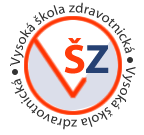 Název předmětu: PROFESNÍ KOMUNIKACE A PREVENCE NÁSILÍStudijní obor: Zdravotnický záchranář – 1AZZ, 2AZZPřednášející: Mgr. Jaroslav Pekara, Ph.D. Hodnocení a požadavky k zápočtu, na zkoušku:docházka – (nutné splnit minimálně  ½ docházky)je možné omluvit polovinu docházky – omluva se počítá vždy maximálně den předem emailem na: pekara@vszdrav.czsamostatná aktivita ze strany studenta (pomoc při výuce, aktivní účast na výuce, mimoškolních aktivitách)zápočet –provedení rozhovoru dle níže přiloženého schématu:Studenti (může být dvojice) provedou rozhovor s osobou, který splňuje následující podmínky:absolvoval/a studium Bc. Zdravotnický záchranář v ČRnestudoval celé tři oky na VŠZnemá praxi delší než 3 rokyV rozhovoru použijete doporučené otázky, rozhovor budete nahrávat a pak se rozhovor přepíše do wordu. Vypracovaný rozhovor zašlete vedoucímu předmětu na email. 
Prosím ubezpečte dotazované, že vše je anonymní a je to součástí zápočtu předmětu. Dotazovaní budou v rozhovorech vystupovat pod číslem, nikoliv pod jménem.--------------------------------------------------------------------------------------------------------------OTÁZKY K ROZHOVORU:Jak byste definovali konflikt, agresi a násilí ve zdravotnictví?Co stojí, podle Vás, za většinou konfliktů (jaké jsou příčiny)?Jak se snažíte řešit nastartovaného pacienta?Jak se snažíte řešit nastartovaného kolegu?Jak se snažíte řešit velký neklid pacienta?Jak se snažíte nastartování pacientů předcházet?Jak se snažíte nastartování kolegů předcházet?Jak vnímáte pacienta přikurtovaného na lůžku?Co Vám pomáhá konflikty řešit?K čemu mohou být konflikty dobré?